AGENDA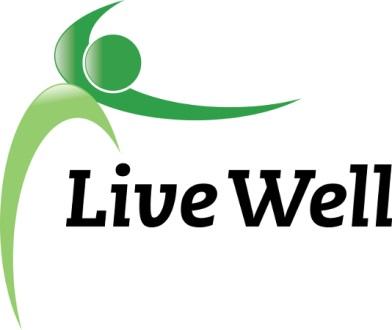 Healthy Food for All Work GroupVirtual Meeting via Google Hangouts: meet.google.com/khm-drvc-owq2:00pm – 3:30pm, Thursday, February 25th, 2021Agenda itemsNotesAction ItemsIntroductionsWelcome everyone! Introductions, Accomplishments, and Ice Breaker: What is your most used emoji?Attendance: Jessica Cooney, Ryan Bowersox, Allison Koonce, Alix Willming, Michelle Dillon, Valorie Carson, Celia Ruiz, Susan Farley, Cheryl Barnes, Nancy O'Connor, Cierra Smallwood, Norm White, Tom Bueller, Emily Lysen, Nathan Howard, Beth Dene, Laura McCulloch, Marty Scott, Kim Criner, Claire Gallagher, Kelsey Fortin, Mary Jane Hoffer, Laura MarshAnnouncements Laura Marsh, The Merc - MercShare+ programCelia Ruiz, United Healthcare - Available programsCDRR GrantLawrence Transit route redesigns - Lawrence Listens Surveys | City of Lawrence, Kansas (lawrenceks.org)Lawrence Farmers MarketBIPOC new vendor scholarship program and a Loyalty ProgramCruising Cupboard PartnershipLaura Marsh - Introduced MercShare program. If on food assistance in KS or MO you can purchase your share for $10 instead of $75 while still receiving all the same benefits. 10% off fresh food at The Merc. The Merc is working on getting approved for Double Up Food Bucks - exciting!https://www.themerc.coop/mercshareCelia - KanCare/Medicaid programs developed around social determinants of health; housing, food access, employment, education. No additional questions but feel free to ask or reach out with any other questions.Michelle - Why are seniors unable to get Moms Meals on elderly waiver? Celia - seniors should be able to get a care coordinator to access additional resources.Laura McCulloch - Finishing up writing CDRR grant; Current year project is focusing on creating a community garden with Food Policy Council/Common Ground. Increasing equity within those programs. Norm - What groups are you targeting for inclusion? Laura - Process is community lead so hopefully we can listen to what the community needs and wants.Kim - Focusing on how to best serve the community and how to give the public the ability to propose potential garden sites.Kim - Lawrence transit interim redesign and Lawrence Listens SurveyEmily - BIPOC Vendor Sponsorship Program // 2 spots available for new vendors to join the Lawrence Farmers Market, modeled after Green City Program in Chicago. Also working on a Loyalty Program, LFM created an app last year to hopefully house that. The more you use the Farmers Market, the more you get rewards/deals/etc. Finally, Cruising Cupboard at FM! Woo! Emily (shared in chat) - Get your organization to sign onto this Emergency Relief for Farmers of Color Act and the Justice for Black Farmers Act https://docs.google.com/forms/d/e/1FAIpQLSfFFa0VXll7EjGcj4rPZHtlRJcYts98yrTGMAnhMfcK501HXQ/viewform?gxids=7628This anti-racist toolkit is being created : https://farmersmarketcoalition.org/beyond-equity-statements-black-food-leaders-building-an-anti-racist-toolkit-for-farmers-markets/Oh that one is specific to farmers' markets. Sorry. I'll find the general one.Celia - What is the cost to sponsor a vendor? Emily - doesn’t have the exact number in front of her but Tom believed it might be around $300. This program is going to be primarily focused on the Tuesday market. The sponsorship covers booth fee as well as marketing. Tom - Tuesday market might be less, around $100ish. Celia - member advisory meeting next week. Will send the link because they haven’t had the attendance they would like because they want the feedback about their programs.Norm - apps for LEAP are low and they have plenty of funding. Please share with clients/visitors/etc to encourage applying for the program. Claire - Is DCF able to sit with folks and help with the app? Norm - No in-person but they can call in and be helped over the phone. Michelle - they can call Jayhawk Area on Aging and be helped over the phone.Jessica - they can come into JF to be helped in person if needed.Cierra - finalizing SNAP document for college students. KRE with pathways grant is working with Double Up Food Bucks to work on tripling those dollars on specific days! Cheryl - Triple dollars will be focused on Lawrence for the time being. Also working with Eudora to encourage EBT usage and hope for DUFB in the future. Michelle - Senior voucher can be used for DUFB as well. Seniors 60 and over within certain income gets a booklet of $5 coupons.Sharing of Resources/ Community NeedsCovid Resources: To see if you have correctly filled out the Vaccine Interest Form, you can search for the record here: dgcoks.org/vaccineinterestformsearch. This list of names will be updated at 11 a.m. weekdays (Monday-Friday). If no record is found, please fill out the form again. Here's the link: dgcoks.org/vaccineinterestform.HFFA Leadership Transition New chairs? July transition.On-Going ProjectsCommunity Health Plan- Food Access in Schools Measure (pending)2. BCBS updateLaura McCulloch - Food Access in Schools Measure. “Increase schools making policy changes to encourage fruit and vegetable consumption throughout the day” // potentially changing to be focused on school pantries. Jessica - provided update on JF pantries. Susan - is this for all kids or those who are more in need? We know all kids are needing more access to fruit and vegetables throughout the day. Allison - likes what Susan brought up, discussion of expanding to other schools. Can we expand to the schools that don’t have pantries yet? Can safe routes to schools effort be combined potentially?Laura - shared Community Health Plan Food Access strategies - https://dashboards.mysidewalk.com/healthiertogether/access-to-healthy-foodSusan - No data can be pulled from any legitimate source on increasing fruit and vegetable consumption which is why the strategy was left pending.Laura - Can the measure be on increasing food pantries within schools? When would this measure start? Ryan - Can we measure what percent of healthy food is being taken at school food pantries?Kelsey - Using indirect measures//measuring the amount taken is not necessarily measuring the amount that is consumed. Maybe an assessment of food pantries needs to be done? Thinking about baseline - now is probably a terrible time to try and find an established baseline. Susan - next community health plan//promote increased breakfast programs in schools. More breakfast options are needed for kids to increase fruit and vegetable consumption. Allison - (missed question due to internet connection issues) Susan - breakfast program is similar to free and reduced lunch.Laura - data for children is simply just not well collected. (internet went out for a few minutes after this) Ryan - use measuring the food going into the pantry as a potential step to getting the data that we want. (internet issues again) Kelsey - are there any surveys going out to parents currently? We could ask to add on a few questions on fruit and vegetable consumption. Allison - a survey just went out on inclusion and diversity issues. It went to both students and parents.Valorie - we need to be cautious about reliable data. What parents say kids consume vs what kids are actually consuming. https://www.cdc.gov/nchs/products/databriefs/db391.htm.AdjournedNext Meeting - March 25, 2021 2-3:30pm